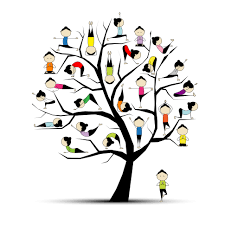 Jóga és kreatív napközis gyermektábor   Időpont: 2021. 07. 26 - 2021. 07. 30	    2021. 08. 09 – 2021. 08. 13.Helyszín: Útközben Jóga Óbuda Jógastúdió és Meditációs központ, közösségi tér	      Budapest, Kunigunda útja 18, 1037Táborvezető: Tóth Csilla, mozgásfejlesztő gyermekjóga, babásjóga, kismamajóga, gerincjóga oktató,  Gyermekjóga – oktatók Egyesülete, https://gyermekjoga-oktatok.hu/Tisztelt Szülők, Kedves Táborozók!Köszönjük, hogy idén az Útközben Jóga napközis gyerektáborát választották/tok a nyári szünidőben. Az alábbiakban tájékoztatni szeretnénk önöket/titeket a táborral kapcsolatos tudnivalókról. A táborba 6 és 12 év közötti gyermekek jönnek. Előzetesen jógaórák látogatása nem volt a jelentkezés feltétele.Az öt nap alatt a gyerekek megismerkedhetnek a jóga alapjaival, nem csak a stúdióban, hanem kültéri helyszíneken is megtapasztalhatják a közösség erejét, a jógázás és egyéb fejlesztő foglalkozások jótékony hatásait, örömét. A gyermekjóga játékos, mozgásos foglalkozás gyerekeknek, kis és nagymozgással, játékkal, szórakoztató és változatos gyakorlatok alkalmazásával.A jóga rengeteg fontos dolgot ad a gyerekeknek, amire szükségük van a mai világban:  erőnlétet  belső figyelmetegymásra odafigyeléstkreativitást koncentrációtkitartástrugalmasságot érzelmi intelligenciátkikapcsolódástaz idegrendszer éréséttámogatja a gyermeket érzelmi világának, indulatainak kezelésébenfejleszti test tudatátnöveli bátorságát, kordában tartja vakmerőségétnyitottabbá, befogadóbbá tesziA jóga a test-lélek-szellem egységét figyelembe véve, gyógyít és harmonizál. A tartások átmozgatják, erősítik egész testüket, a légzőgyakorlatok és a relaxáció nyugtató hatással van lelkükre, a koncentrációs gyakorlatok elmélyítik figyelmüket. A gyermekjóga mindezt lefordítja a gyermekek nyelvére, figyelembe véve a korosztályok sajátosságait.Minden délután különböző, egyedi kreatív programokkal várjuk őket. Az elkészített tárgyakat emlékként a táborozók haza is vihetik majd. Miért jó ez a tábor? - programelőzetes:jóga gyakorlás napi egy alkalommal délelőtt, délután mozgásfejlesztő pályaa jóga alapelveinek elsajátítása (gyereknyelven, játékos formában a jámák és nijámák megismertetése)test-tudat fejlesztés: az érzékszerveink és testünk működésének megértésesok közös mozgás, játék, alkotás vár rá – tartalmasan telik a szünidőmandala készítés, rajzoláskoncentrációs és mozgásfejlesztő, továbbá relaxációs gyakorlatokkézműves-foglalkozások: kívánságlótusz készítés, pólófestés, világfa festés, színezés, mécses készítésnagymozgásos játékok, rengeteg móka, kacagás, új barátok, új tapasztalatok, felfedezések Napirend:Minden reggel 8 és 9 óra között lesz a gyülekező, majd haza 16 óra után lehet vinni a táborozókat, de legkésőbb 16.30 órára várjuk a szülőket. Amennyiben nem a szülő jön a gyerekért, kérjük ezt előre írásban jelezni szíveskedjenek.08:00-09:00 - gyülekezés, teremberendezés (társasozás, kártyázás, mandalák készítése, színezése, az otthonról hozott reggeli elfogyasztása)09:15-10:15 - gyermekjóga10:30-12:30 - foglalkozások (nagymozgásos játékok, koncentráció ill. mozgásfejlesztés, test-tudat fejlesztés, indiai regék és mondák, tízórai – időjárástól függően részben a stúdióban vagy szabadtéren)13:00-13:30 - ebéd13.30-14:00 - relaxáció14:00-15:00 - kézműves tevékenység, jámák, nijámák megismertetése, érzelmi intelligencia fejlesztő játékok, drámapedagógia, mozgásfejlesztő pálya építés15:30-16:00 - uzsonna16.00-16:45 - szabad (felügyelt) játék, szülők érkezéseLehetséges kültéri programokat az Óbudai Szigetre tervezzük. Kérjük, BKV bérlet legyen a gyereknél.Étkezések: Háromszor étkezünk vegetáriánus és egészséges ételekből, az ebédet hozatjuk, a tízórait és az uzsonnát helyben készítjük. Kérjük, előre jelezzék az esetleges ételallergiákat vagy azt is, ha a gyerek nagyon nem szeret valamit (pl. valamilyen zöldséget, gyümölcsöt). Italként gyümölcstea és víz áll folyamatosan a táborozók rendelkezésére. Kérjük, egy kulacsot vagy egy fél literes ásványvizes flakont hozzanak, amit mindig meg tudunk tölteni. Az ászanázás után mindig szőlőcukrot kapnak a gyerekek, kérjük, előre jelezzék, ha ezt nem szeretnék.Reggeli otthonról: kérjük egy szendvicset, joghurtot, túró rudit, egyebet, tehát bármit, amit a gyerek szeret reggelizni, egy hátizsákban, hozza magával a táborozó minden reggel, amíg gyülekezünk, addig el tudja fogyasztani. Délelőtt jógafoglalkozást tartunk, ezért kérjük, hogy könnyen emészthető és kis mennyiségű reggelit hozzanak, ill. ha otthon esznek az is mértékkel történjen, különben nem tudnak megfelelően gyakorolni. A többi étkezést a stúdió biztosítja:tízórai – gyümölcs, zöldségebéd – házhozszállítás, a stúdióban ebédelünkuzsonna – egészséges ételekEgy kis ismétlés, azaz mit hozzon a gyerek magával a táborba?kényelmes ruhát (pamut benti alsó, rövid ujjú póló)váltóruhát (alsónemű, zokni, nadrág vagy szoknya, rövid ill. egy hosszú ujjú)hátizsákBKV bérletkönnyű reggelikulacs vagy fél literes műanyag flakonegy nagy befőttes üveg tetővelegy fehér gyertyaA ruhákat bent hagyhatják a stúdió öltözőjében, zárt szekrényben egész héten a táborozók.Bármilyen allergiát, betegséget, rendszeres gyógyszer szedését ill. bármi egyebet, amit a gyerekről tudnunk kell, kérjük előre írásban jelezni szíveskedjenek.Várunk szeretettel!Tóth Csilla és az Útközben Jóga munkatársai